Temat: Rysowanie prostych  i odcinków prostopadłych.08.04.2021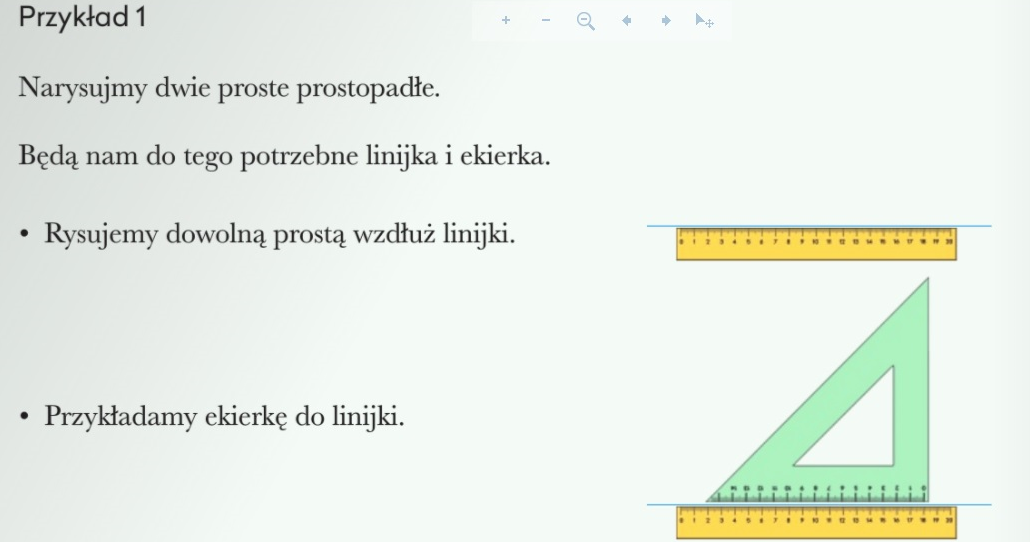 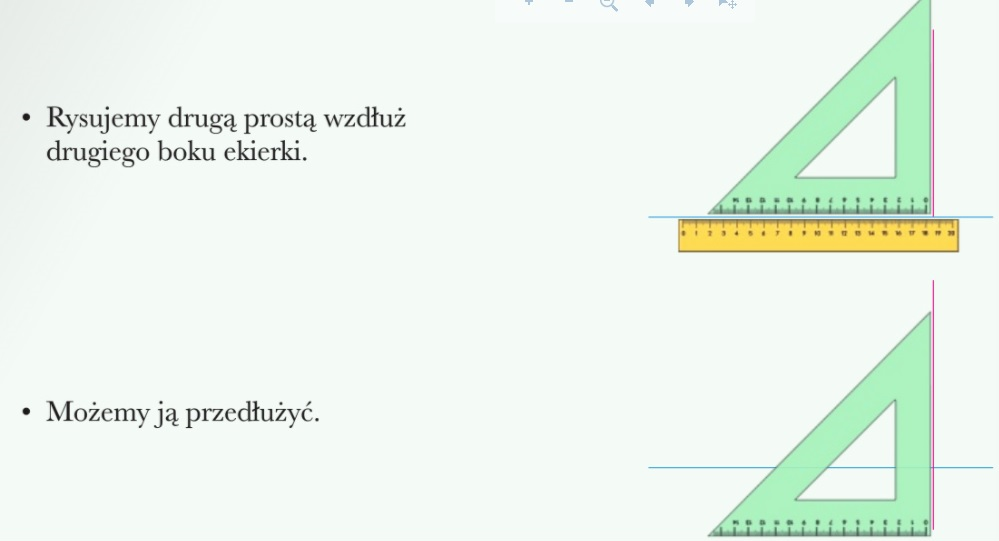 Ćwiczenie1 Narysuj proste prostopadłe do danych prostychb)c)d)Ćwiczenie2  Na rysunku przedstawiona jest ulica na której mieszkają uczniowie klasy IVNarysuj najkrótszą  drogę od ich domów zaznaczonych za pomocą punktów do ulicy.Wskazówka. Najkrótszą drogę do drogi wyznaczysz ekierką przykładając ją do ulicy kątem prostym.	            Aleksandra                  Piotr                        Agata                                                                                                                            Katarzyna                                  Marcel 	                         Brajan Cwiczenie3  Narysuj proste prostopadłe do danych prostych przechodzące przez podany punkt	     A                   B	e                                                                                                                 D	W	s